ВВЕДЕНИЕОбщероссийская общественная организация «Ассоциация юристов России» является основанным на членстве добровольным самоуправляемым крупнейшим общественным объединением юристов практиков, ученых, государственных и общественных деятелей.Общероссийская общественная организация «Ассоциация юристов России» была образована в результате объединения Российского Союза Юристов и Союза Юристов России.В начале апреля 2005 года состоялась встреча Президента Российского Союза Юристов, председателя Счетной Палаты России Степашина С.В., советника Президента Российской Федерации по правовым вопросам Яковлева В.Ф., Министра юстиции России Чайки Ю.Я. и Президента Союза Юристов России, ректора Московской государственной юридической академии академика РАН Кутафина О.Е., на котором было принято решение о начале процесса объединения двух союзов в единую организацию. По окончании данного совещания состоялась встреча Президента Российского Союза Юристов С.В. Степашина с Президентом Российской Федерации В.В. Путиным, на которой глава государства одобрил предложение об объединении и дал поручение главе Администрации Президента Российской Федерации Д.А. Медведеву поддержать данную инициативу.22 декабря 2005 года в Колонном зале Дома Союзов состоялся Учредительный Съезд Общероссийской Общественной Организации «Ассоциации Юристов России», на котором присутствовали представители всех субъектов Российской Федерации, общее количество – 725 участников. Белгородское региональное отделение Ассоциации юристов России было учреждено в апреле 2011 года. Ассоциация активно работает по следующим направлениям:оказание бесплатной юридической помощи населению;правовое просвещение и пропаганда права, в том числе в СМИ;организация и проведение научных и практических конференций разных уровней, включая международный;повышение качества юридического образования, в том числе посредством проведения профессионально-общественной аккредитации образовательных программ в области юриспруденции;общественная экспертиза законопроектов, в том числе антикоррупционная экспертиза нормативных правовых актов;проведение высшей юридической премии «Юрист года Белгородской области», которая является признанием заслуг высококвалифицированных юристов Белгородской области перед обществом и государством, а также важным мероприятием, направленным на повышение статуса юридической профессии и др.Одним из важнейших направлений в работе Белгородского регионального отделения Ассоциации юристов России является оказание бесплатной юридической помощи населению. Бесплатная юридическая помощь – это необходимый элемент социального государства. Одновременно с этим, квалифицированная бесплатная юридическая помощь слабо защищенным слоям населения является гарантией обеспечения конституционного принципа равенства граждан перед законом. При Белгородском региональном отделении Ассоциации юристов России функционируют постоянно действующие центры бесплатной юридической помощи гражданам. В рамках реализации Федерального закона от 21.11.2011г. № 324-ФЗ (ред. от 28.11.2015г.) «О бесплатной юридической помощи в Российской Федерации» (далее – Федеральный закон №324-ФЗ) региональным отделением заключены соглашения с органами государственной власти о взаимодействии на принципах социального партнерства.В целях правового просвещения населения и формирования у обучающихся по юридической специальности навыков оказания юридической помощи члены регионального отделения принимают активное участие в деятельности юридической клиники, созданной при юридическом факультете Белгородского университета кооперации, экономики и права, а также в работе научно-исследовательской лаборатории правовых исследований, созданной в структуре Юридического института Белгородского государственного национального исследовательского университета. В данных подразделениях студенты под руководством преподавателей оказывают бесплатную правовую помощь социально незащищенным гражданам. Активисты Белгородского регионального отделения Ассоциации юристов России совместно со студентами осуществляют прием граждан, правовое консультирование в устной и письменной форме по наиболее сложным вопросам правоприменения, составляют заявления, жалобы, ходатайства и других документы правового характера.Наряду с работой в центрах бесплатной юридической помощи и соответствующих структурах вузов, члены Белгородского регионального отделения Ассоциации юристов России являются активными организаторами и участниками всероссийских дней оказания бесплатной правовой помощи. В акциях принимают участие адвокаты, нотариусы, корпоративные юристы, представители органов государственной власти и местного самоуправления, а также преподаватели-юристы и студенты, обучающиеся по образовательным программам в области права. Бесплатная правовая помощь оказывается, как в форме консультаций путем личного приема граждан, так и по телефону, а также по электронной почте. Консультацию может получить любой нуждающийся в квалифицированном и качественном совете юриста. При этом в первую очередь первичная бесплатная юридическая помощь оказывается ветеранам Великой Отечественной Войны, пенсионерам, инвалидам, безработным, работникам бюджетной сферы, несовершеннолетним, студентам.ИСПОЛЬЗУЕМЫЕ ПОНЯТИЯ Категории ГРАЖДАН, ИМЕЮЩИХ ПРАВО НА ПОЛУЧЕНИЕ БЕСПЛАТНОЙ ЮРИДИЧЕСКОЙ ПОМОЩИВ соответствии с Федеральным законом № 324-ФЗ право на получение бесплатной юридической помощи имеют следующие категории граждан:1) граждане, среднедушевой доход семей которых ниже величины прожиточного минимума, установленного в субъекте Российской Федерации в соответствии с законодательством Российской Федерации, либо одиноко проживающие граждане, доходы которых ниже величины прожиточного минимума (далее - малоимущие граждане);2) инвалиды I и II группы;3) ветераны Великой Отечественной войны, Герои Российской Федерации, Герои Советского Союза, Герои Социалистического Труда, Герои Труда Российской Федерации;4) дети-инвалиды, дети-сироты, дети, оставшиеся без попечения родителей, лица из числа детей-сирот и детей, оставшихся без попечения родителей, а также их законные представители и представители, если они обращаются за оказанием бесплатной юридической помощи по вопросам, связанным с обеспечением и защитой прав и законных интересов таких детей;4.1) лица, желающие принять на воспитание в свою семью ребенка, оставшегося без попечения родителей, если они обращаются за оказанием бесплатной юридической помощи по вопросам, связанным с устройством ребенка на воспитание в семью;4.2) усыновители, если они обращаются за оказанием бесплатной юридической помощи по вопросам, связанным с обеспечением и защитой прав и законных интересов усыновленных детей;5) граждане пожилого возраста и инвалиды, проживающие в организациях социального обслуживания, предоставляющих социальные услуги в стационарной форме;6) несовершеннолетние, содержащиеся в учреждениях системы профилактики безнадзорности и правонарушений несовершеннолетних, и несовершеннолетние, отбывающие наказание в местах лишения свободы, а также их законные представители и представители, если они обращаются за оказанием бесплатной юридической помощи по вопросам, связанным с обеспечением и защитой прав и законных интересов таких несовершеннолетних (за исключением вопросов, связанных с оказанием юридической помощи в уголовном судопроизводстве);7) граждане, имеющие право на бесплатную юридическую помощь в соответствии с Законом Российской Федерации от 2 июля 1992 года              № 3185-1 «О психиатрической помощи и гарантиях прав граждан при ее оказании», а именно лица, страдающие психическими расстройствами, при оказании им психиатрической помощи;8) граждане, признанные судом недееспособными, а также их законные представители, если они обращаются за оказанием бесплатной юридической помощи по вопросам, связанным с обеспечением и защитой прав и законных интересов таких граждан;8.1) граждане, пострадавшие в результате чрезвычайной ситуации:а) супруг (супруга), состоявший (состоявшая) в зарегистрированном браке с погибшим (умершим) на день гибели (смерти) в результате чрезвычайной ситуации;б) дети погибшего (умершего) в результате чрезвычайной ситуации;в) родители погибшего (умершего) в результате чрезвычайной ситуации;г) лица, находившиеся на полном содержании погибшего (умершего) в результате чрезвычайной ситуации или получавшие от него помощь, которая была для них постоянным и основным источником средств к существованию, а также иные лица, признанные иждивенцами в порядке, установленном законодательством Российской Федерации;д) граждане, здоровью которых причинен вред в результате чрезвычайной ситуации;е) граждане, лишившиеся жилого помещения либо утратившие полностью или частично иное имущество либо документы в результате чрезвычайной ситуации.      Дополнительный перечень категорий граждан, которые могут воспользоваться правом на бесплатную юридическую помощь, установлен статьей 2 Закона Белгородской области от 07.06.2011 № 39 (в редакции Закона Белгородской области от 03.12.2018 № 322), он неразрывно связан со случаями оказания им бесплатной юридической помощи на территории Белгородской области, к ним относятся: 1) лица, являющиеся единственным родителем для ребенка в возрасте до 18 лет, если они обращаются за оказанием бесплатной юридической помощи по вопросам, связанным с обеспечением и защитой прав и законных интересов такого ребенка и имеют среднедушевой доход семьи, не превышающий 1,5-кратную величину прожиточного минимума по Белгородской области в расчете на душу населения;2) лица, имеющие трех и более детей в возрасте до 18 лет, если они обращаются за оказанием бесплатной юридической помощи по вопросам, связанным с обеспечением 
и защитой прав и законных интересов таких детей и имеют среднедушевой доход семьи, не превышающий 1,5-кратную величину прожиточного минимума по Белгородской области в расчете на душу населения;   3) беременные женщины и женщины, имеющие детей в возрасте до 3 лет, если они обращаются за оказанием бесплатной юридической помощи по вопросам, связанным 
с отказом работодателя в заключении трудового договора, нарушающим гарантии, установленные Трудовым кодексом Российской Федерации, восстановлением на работе, взысканием заработка, в том числе за время вынужденного прогула, компенсацией морального вреда, причиненного неправомерными действиями (бездействиями)работодателя, назначением, перерасчетом, и взысканием пособия 
по беременности и родам, единовременного пособия при  рождении ребенка, ежемесячного пособия по уходу за ребенком, установлением и оспариванием отцовства, взысканием алиментов;         4) лица, освобожденные из мест лишения свободы, если они обращаются 
за оказанием бесплатной юридической помощи в течении одного года со дня освобождения по вопросам, связанным с отказом работодателя в заключении трудового договора, нарушающим гарантии, установленные Трудовым кодексом Российской Федерации, признания гражданина безработным и установления пособия по безработице, регистрационного учета по месту жительства, заключения, изменения, расторжения, признания недействительными сделок  с недвижимым имуществом, государственной регистрации прав на недвижимое имущество и сделок с ним (в случае, если квартира, жилой дом или их части являются единственным жилым помещением такого гражданина).Иные категории граждан, имеющих право на получение бесплатной юридической помощи, могут быть определены негосударственными центрами бесплатной юридической помощи самостоятельно. При этом к категориям граждан, имеющих право на получение бесплатной юридической помощи, прежде всего должны относиться граждане с низкими доходами или находящиеся в трудной жизненной ситуации.Основной перечень документов для получения бесплатной юридической помощиПисьменное заявление об оказании бесплатной юридической помощи.Паспорт или иной документ, удостоверяющий личность гражданина Российской Федерации.Документ, подтверждающий отнесение гражданина к одной из категорий, предусмотренных Федеральным законом №324-ФЗ или иными актами (законом Белгородской области, муниципальными правовыми актами, решениями некоммерческих организаций, создающих центры бесплатной помощи). Документы, удостоверяющие личность и полномочия представителя (в случае обращения через представителя).Документы, имеющиеся у заявителя и обосновывающие существо вопроса.Государственная система бесплатной юридической помощи на территории Белгородской областиУчастниками государственной системы бесплатной юридической помощи на территории Белгородской области являются территориальные органы федеральных органов исполнительной власти, органов управления государственными внебюджетными фондами, органы исполнительной власти Белгородской области и подведомственные им учреждения, адвокаты, нотариусы.СХЕМАФедеральным органом исполнительной власти, уполномоченным в области обеспечения граждан бесплатной юридической помощью, определено Министерство юстиции Российской Федерации (Указ Президента РФ от 25.05.2012 г. № 742 «О внесении изменений в Положение о Министерстве юстиции Российской Федерации, утвержденное Указом Президента Российской Федерации от 13 октября 2004 г. № 1313»).Управление Министерства юстиции Российской Федерации по Белгородской области принимает меры по обеспечению функционирования и развития государственной системы бесплатной юридической помощи на территории Белгородской области, координирует деятельность участников этой системы и их взаимодействие (Приказ Минюста России от 03.03.2014 г. № 26 (ред. от 04.08.2017 г.) «Об утверждении Положения об Управлении Министерства юстиции Российской Федерации по субъекту (субъектам) Российской Федерации и Перечня управлений Министерства юстиции Российской Федерации по субъектам Российской Федерации»).Федеральные органы исполнительной власти и подведомственные им учреждения, органы управления государственных внебюджетных фондов оказывают гражданам бесплатную юридическую помощь в виде правового консультирования в устной и письменной форме по вопросам, относящимся к их компетенции, в порядке, установленном законодательством Российской Федерации для рассмотрения обращений граждан.Сведения об органах исполнительной власти, подведомственных им учреждениях, и иных организациях Белгородской области, являющихся участниками государственной системы бесплатной юридической помощи на территории Белгородской области, и вопросах, по которым осуществляется оказание бесплатной юридической помощи, размещены на сайте Управления Министерства юстиции Российской Федерации по Белгородской области ( http://to31.minjust.ru/ru/node/84364).Органом исполнительной власти Белгородской области, уполномоченным в области обеспечения граждан бесплатной юридической помощью, определено – Управление социальной защиты населения Белгородской области (Распоряжение Губернатора Белгородской области  № 62-р от 12.02.2013 г.). Сайт Управления социальной защиты населения Белгородской области http://www. усзн31.рф.Органы исполнительной власти Белгородской области и подведомственные им учреждения оказывают бесплатную юридическую помощь в виде правового консультирования в устной и письменной форме по вопросам, относящимся к их компетенции. Активными участниками государственной системы бесплатной юридической помощи на территории Белгородской области являются учреждения, подведомственные органам исполнительной власти Белгородской области:Государственное автономное учреждение Белгородской области «Многофункциональный центр предоставления государственных и муниципальных услуг»Адрес: 30800, г. Белгрод, пр-т Славы, д. 25Телефон: +7(4722)42-42-42Сайт: www.mfc31.ruЦентр правовой информации Белгородской государственной универсальной научной библиотекиАдрес: 308000, Белгород, улица Попова, 39а, 2 этажТел.: (4722) 31-73-05 e-mail: pravo@bgunb.ruСайт: http://cpi.bgunb.ru/About.aspxДля пользователей Центра правовой информации доступны справочные правовые системы «Законодательство России», «КонсультантПлюс», «Гарант», информационный ресурс сети Интернет, официальные периодические издания, сборники кодексов, законов, нормативных актов и комментарии к ним, энциклопедии, словари, справочники, тематические сборники и библиографические пособия по праву. Справочные правовые системы Центра регулярно пополняются новыми законодательными актами, что способствует максимально полному удовлетворению запросов пользователей. Электронные ресурсы ЦПИ позволяют быстро отыскать необходимый документ, узнать источник его опубликования, проследить все изменения и дополнения. Посетители Центра при необходимости по доступной цене могут распечатать законодательные акты для домашнего изучения или для предъявления в суде, записать на электронный носитель.В Центре правовой информации проводятся бесплатные юридические консультации. Юрисконсульт предоставляет и комментирует нормативно-правовую информацию по интересующему клиента вопросу, разъясняет возможные варианты решения его проблемы, помогает найти выход из конкретных ситуаций, требующих применения норм права. Посетителям Центра оказывается помощь в составлении различного рода гражданско-правовых документов исковых заявлений, договоров, жалоб, претензий.В Центре правовой информации используют все виды информационного и справочно-библиографического обслуживания для продвижения правовой информации, правового просвещения и воспитания населения: оформляются выставки, проводятся дни информации, дни специалиста, просмотры литературы, обзоры, презентации, консультационные часы, круглые столы, семинары, издаются библиографические пособия, рекомендации и памятки.В ЦПИ предоставлен доступ к информации о государственных (муниципальных) услугах на Едином портале государственных (муниципальных) услуг, имеется возможность получения электронных государственных и муниципальных услуг, составить и передать электронные обращения в органы власти, воспользоваться социальными сервисами сети Интернет (поиск работы, запись на прием к врачу, покупка билета и др.).В ЦПИ каждый может узнать график приема должностными лицами органов исполнительной власти Белгородской области, график приема граждан по личным вопросам руководителей администрации г. Белгорода, дни приема избирателей депутатами Белгородской областной думы, адреса и телефоны учреждений социальной защиты, судебных органов и правозащитных организаций Российской Федерации и Белгородской области.Одно из направлений деятельности ЦПИ – повышение правовой культуры избирателей и участников избирательного процесса. На базе ЦПИ открыт Правовой центр Избирательной комиссии Белгородской области, в котором члены Облизбиркома и сотрудники аппарата комиссии проводят консультации по вопросам избирательного законодательства, оказывают методическую и информационную помощь руководителям клубов избирателей, клубов молодых и будущих избирателей.В целях повышения пенсионной и социальной грамотности среди молодежи Белгородской области в ЦПИ создан информационный пункт Отделения Пенсионного фонда Российской Федерации по Белгородской области, оформлен постоянно действующий стенд «Пенсия-ИНФО».Адвокаты как участники государственной системы бесплатной юридической помощи, оказывают помощь в виде:1)	правового консультирования в устной и письменной форме;2)	составления заявлений, жалоб, ходатайств и других документов правового характера;3)	представления интересов гражданина в судах, государственных и муниципальных органах, организациях в случаях и в порядке, которые установлены законодательством Российской Федерации.При обращении к адвокату получатели БЮП должны представить соответствующие документы, подтверждающие их право на получение бесплатной юридической помощи, а именно:1) документ, удостоверяющий в соответствии с законодательством Российской Федерации личность гражданина и подтверждающий наличие у него гражданства Российской Федерации (для несовершеннолетних граждан – свидетельство о рождении). В случае отсутствия у гражданина документа, удостоверяющего личность и гражданство РФ, до его оформления бесплатная юридическая помощь оказывается на основании заявления гражданина об оказании бесплатной юридической помощи с указанием причины отсутствия данного документа. 2) документы, подтверждающие принадлежность гражданина к категориям граждан, имеющих право на получение бесплатной юридической помощи (например: справка органа исполнительной власти, уполномоченного в сфере социальной защиты населения, о среднедушевом доходе семьи (доходе одиноко проживающего гражданина), документ об инвалидности, удостоверение ветерана Великой Отечественной войны, Героя Российской Федерации, Героя Советского Союза, Героя Социалистического Труда, Героя Труда Российской Федерации, документ (документы), удостоверяющий (удостоверяющие) статус полного кавалера ордена Славы, полного кавалера ордена Трудовой Славы; справка об инвалидности; документы, подтверждающие, что ребенок является сиротой или остался без попечения родителей, либо документы, подтверждающие, что гражданин ранее являлся сиротой либо ребенком, оставшимся без попечения родителей; в случае обращения представителей дополнительно представляется документ, подтверждающий полномочия представителя; решение органа опеки и попечительства о назначении опекуна; справка, выданная стационарным учреждением социального обслуживания, о проживании гражданина пожилого возраста или инвалида в стационарном учреждении социального обслуживания; решение суда о признании гражданина недееспособными; документ, подтверждающий полномочия представителя (в случае обращения законных представителей и представителей); документы, подтверждающие нарушение имущественных прав, личных неимущественных прав вследствие чрезвычайной ситуации и т.п.).3) документы, подтверждающие полномочия на представительство интересов гражданина, имеющего право на получение бесплатной юридической помощи:документ, удостоверяющий в соответствии с законодательством Российской Федерации личность представителя;документы, подтверждающие полномочия законного представителя либо нотариально удостоверенная доверенность (или доверенность, приравненная к ней в соответствии с законодательством), подтверждающая полномочия представителя действовать в интересах и по поручению гражданина, имеющего право на получение бесплатной юридической помощи.После этого с получателем БЮП заключается соглашение с адвокатом об оказании юридической помощи, за исключением случаев предоставления бесплатной юридической помощи в экстренном порядке, которые предварительно согласовываются адвокатом с координатором данной работы от Адвокатской палаты Белгородской области. Согласно части 1 статьи 21 Федерального закона №324-ФЗ бесплатная юридическая помощь оказывается гражданину, обратившемуся за такой помощью:1) по вопросу, имеющему правовой характер;2) по вопросу, который не получил ранее разрешения вступившим в законную силу судебным постановлением, принятым по спору между теми же сторонами, о том же предмете и по тем же основаниям:а) решением (приговором) суда;б) определением суда о прекращении производства по делу в связи с принятием отказа истца от иска;в) определением суда о прекращении производства по делу в связи с утверждением мирового соглашения;3) по вопросу, по которому не имеется принятое по спору между теми же сторонами, о том же предмете и по тем же основаниям решение третейского суда, ставшее обязательным для сторон, за исключением случаев, если суд отказал в выдаче исполнительного листа на принудительное исполнение решения третейского суда.Согласно частям 2 и 3 статьи 21 Федерального закона №324-ФЗ бесплатная юридическая помощь не оказывается в случаях, если гражданин:1) обратился за бесплатной юридической помощью по вопросу, не имеющему правового характера;2) просит составить заявление, жалобу, ходатайство или другой документ правового характера и (или) представлять его интересы в суде, государственном или муниципальном органе, организации при отсутствии правовых оснований для предъявления соответствующих требований;3) просит составить заявление в суд и (или) представлять его интересы в суде, государственном или муниципальном органе, организации при наличии установленных законодательством Российской Федерации препятствий к обращению в суд, государственный или муниципальный орган, организацию.Если адвокат принимает решение о невозможности оказания бесплатной юридической помощи гражданину, имеющему право на получение такой помощи в рамках государственной системы бесплатной юридической помощи, ему выдается соответствующее заключение.Также адвокаты не вправе оказывать гражданину бесплатную юридическую помощь, если прокурор обратился в суд с заявлением в защиту его прав, свобод и законных интересов в соответствии с федеральным законом (часть 4 статьи 21 Федерального закона № 324-ФЗ).Адвокат вправе оказать бесплатную юридическую помощь гражданину в тех видах и случаях, которые не предусмотрены статьей 20 Федерального закона № 324-ФЗ, но такая работа адвоката не будет оплачена за счет средств областного бюджета.Список адвокатов Адвокатской палаты Белгородской области, участвующих в деятельности государственной системы бесплатной юридической помощи на территории Белгородской области, размещен на сайтах Управления Министерства юстиции Российской Федерации по Белгородской области (http://to31.minjust.ru/ru/node/203739) и Адвокатской палаты Белгородской области (http://apbo31.ru/index.php/besplatnaya-pomoshch).Во исполнение соглашения об оказании бесплатной юридической помощи, заключенного между Адвокатской палатой Белгородской области и Управлением социальной защиты населения Белгородской области, а также обеспечения максимальной доступности бесплатной юридической помощи для граждан Белгородской области, адвокатами осуществляется прием граждан в помещении Управления социальной защиты населения Белгородской области по адресу:Белгородская область, г. Белгород, пр-т. Славы, 24, кабинет № 2 каждый четверг месяца с 9-00 до 12-00. Список адвокатов и график приема размещены на сайте Адвокатской палаты Белгородской области (http://apbo31.ru/index.php/besplatnaya-pomoshch).Нотариусы как участники государственной системы бесплатной юридической помощи оказывают бесплатную юридическую помощь гражданам, обратившимся за совершением нотариальных действий, исходя из своих полномочий путем консультирования по вопросам совершения нотариальных действий в порядке, установленном законодательством Российской Федерации о нотариате. Список нотариусов и их контактная информация размещены на сайте Белгородской областной нотариальной палаты ( http://belnp.ru/notariusi/).Негосударственная система бесплатной юридической помощиУчастниками негосударственной системы бесплатной юридической помощи на территории Белгородской области являются юридические клиники (студенческие консультативные бюро, студенческие юридические бюро и другие), созданные образовательными организациями высшего образования, и негосударственные центры бесплатной юридической помощи.СХЕМАВ оказании бесплатной юридической помощи юридическими клиниками участвуют лица, обучающиеся по юридической специальности в образовательных организациях высшего образования, под контролем лиц, имеющих высшее юридическое образование, ответственных за обучение указанных лиц и деятельность юридической клиники в образовательном организации высшего образования.Юридические клиники могут оказывать бесплатную юридическую помощь в виде правового консультирования в устной и письменной форме, составления заявлений, жалоб, ходатайств и других документов правового характера.Юридические клиники на территории Белгородской области:Юридическая клиника Автономной некоммерческой организации высшего образования «Белгородский университет кооперации, экономики и права».Адрес: 308023, Белгородская область, город Белгород, улица Садовая, дом 116-а, каб. 102.График работы: понедельник-пятница (ежедневно). Часы приема: с 14:00 до 16:00.  Выходные дни: суббота, воскресенье.Контактный телефон: +7 (4722) 26-49-16; +7 (4722) 26-45-57Эл. почта: ur_klinika@bukep.ru, kaf-gp@bukep.ru.Подробная информация о деятельности Юридической клиники университета доступна в сети «Интернет» на странице сайта университета: ur_klinika@bukep.ru. В рамках соглашения о сотрудничестве между университетом и Центром молодежных инициатив студенты-клиницисты осуществляют консультирование в консультационном пункте на базе Молодежного консультационного центра (МКЦ), действующего «на площадке» Центра молодежных инициатив. Адрес консультационного пункта: Белгородская область, г. Белгород, ул. Студенческая 17а, тел./факс +7 (4722) 58-99-17.Юридическая клиника является структурным подразделением Белгородского университета кооперации, экономики и права, созданным 01 сентября 2008 года как правовой информационно-консультативный центр для проведения практических стажировок студентов юридического факультета со второго курса, а также правового просвещения и правовой защиты населения и обучающихся. Целями Юридической клиники являются повышение уровня профессиональной подготовки студентов юридического факультета, правовое просвещение и правовая защита населения, участие в решении социальных проблем общества на территории Белгородской области путем оказания юридической помощи социально незащищенным слоям и группам населения, выработка у студентов юридического факультета практических навыков и устойчивых ориентиров в области защиты прав и свобод человека, профессиональной этики, правовой и психологической культуры, воспитание глубокого уважения к закону, чести и достоинству гражданина, ответственности за судьбу людей и порученное дело, нравственное формирование будущего юриста как социально активной личности.Работа Юридической клиники обеспечивается новейшей юридической литературой и компьютерными справочными правовыми системами «КонсультантПлюс», «Гарант». Кураторами студентов-клиницистов являются преподаватели кафедры гражданского права и процесса, имеющие ученые степени кандидата юридических наук, которые помогают в решении вопросов клиентов. В настоящее время на основании заключенных университетом договоров о сотрудничестве по оказанию бесплатной юридической помощи к работе Юридической клиники БУКЭП привлечены представители Адвокатской палаты Белгородской области, Белгородской областной нотариальной палаты, Управления Министерства юстиции РФ по Белгородской области, Транспортной прокуратуры, УИГБДД УМВД России по Белгородской области, Белгородского регионального отделения Ассоциации юристов России. Научно-исследовательская лаборатория правовых исследований Юридического института НИУ «БелГУ» (юридическая клиника). Адрес: 308015, Белгородская область, город Белгород, улица Победы, дом 85, корпус 13, аудитория 3-36а (3 этаж).График работы: понедельник-пятница (ежедневно). Часы приема: с 10:00 до 12:00 и с 14:00 до 16:00.Выходные дни: суббота, воскресенье.Контактный телефон: +7 (4722) 30-12-62. Страница on-line консультаций: https://www.bsu.edu.ru/bsu/resource/legalcentre/Подробная информация о деятельности НИЛ правовых исследований доступна в сети «Интернет» на странице сайта Юридического института: http://il.bsu.edu.ru/index.php/str/department/nil .В марте 2004 года был образован Объединенный информационно-консультативный центр Юридического факультета и Научной библиотеки БелГУ. В рамках данного центра осуществляется юридическая помощь гражданам в Международной компьютерной сети Internet в режиме on-line.С 2016 года на базах библиотек №13 (г. Белгород, ул. Шаландина, 13) и №18 (г. Белгород, ул. Макаренко 6А) были открыты Центы оказания бесплатной юридической помощи, которые являются филиалами НИЛ правовых исследований, тем самым открыв доступ к бесплатной юридической помощи более широкому слою населения.В 2017 году в местном отделении политической партии «Единая Россия» (г. Белгород, Гражданский пр-т, 54) был открыт дополнительный филиал НИЛ правовых исследований.Студенты-клиницисты осуществляют консультирование в следующих консультационных пунктах:  - в библиотеке № 13 по адресу: г. Белгород, ул. Шаландина, д. 13, приемный день по понедельникам с 10:00 до 13:00; - в библиотеке № 18 по адресу: г. Белгород, ул. Макаренко, д. 6-А, приемный день по пятницам с 09:00 до 12:00;-  в местном отделении политической партии «Единая Россия» по адресу: г. Белгород, Гражданский пр-т, д. 54, 
приемный день по понедельникам с 09:00 до 12:00.Целями деятельности НИЛ правовых исследований является обучение студентов навыкам практической работы и оказание юридической помощи всем слоям населения в области гражданского, жилищного, семейного, административного, наследственного права. Это дача устных и письменных консультаций, разъяснений, составление и оформление процессуальных документов, ходатайств, жалоб, договоров и др. Сотрудниками центра являются обучающиеся юридического института со второго курса, освоившие на высоком уровне правовые дисциплины и прошедшие предварительный отбор. Работа центра обеспечивается новейшей юридической литературой и компьютерными информационно-справочными системами «Консультант Плюс», «Гарант». Кураторами НИЛ правовых исследований являются преподаватели кафедры гражданского права и процесса, имеющие ученые степени кандидата юридических наук, которые помогают студентам-консультантам в решении вопросов клиентов.Центры бесплатной юридической помощи в Белгородской области созданы Белгородским региональным отделением Общероссийской общественной организации «Ассоциация юристов России»:2.1. Центр бесплатной юридической помощи в городе Белгороде.Адрес: Белгородская область, г. Белгород, ул. Попова, 39а (ГБУК «Белгородская государственная универсальная научная библиотека», к. 211 Центр правовой информации). Тел./факс: +7 (4722) 26-47-70, эл. почта: alr31@mail.ru Центр бесплатной юридической помощи в городе Старый ОсколАдрес: Белгородская область, г. Старый Оскол, мкр. Ольминского, д.12, каб. 508 Тел.: +7 (4725) 37-50-52, эл. почта: alr31@mail.ru Центр бесплатной юридической помощи в городе ГубкинАдрес: Белгородская область, г. Губкин, ул. Кирова, д.6, Тел.: +7 (47241) 9-40-07 / 9-57-93, эл. почта: alr31@mail.ru Центр бесплатной юридической помощи в городе ШебекиноАдрес: Белгородская область, г. Шебекино, ул. Ленина, д.70 Тел.: +7 (47248) 4-22-94, эл. почта: alr31@mail.ru2.5. Центр бесплатной юридической помощи в Ракитянском районеАдрес: Белгородская область, Ракитянский район, пос. Ракитное,          ул. Пролетарская д.20 Тел.: +7 (47245) 56-7-61, эл. почта: alr31@mail.ruЦентр бесплатной юридической помощи в городе Белгороде.Адрес: Белгородская область, г. Белгород, ул. Садовая, 116-А, каб.102Тел./факс: +7 (4722) 26-47-70, эл. почта: alr31@mail.ruВ перспективе планируется открытие Центров БЮП и в иных муниципальных образованиях Белгородской области.Информация о графике работы Центров БЮП размещена на сайте Белгородского регионального отделения Ассоциации юристов России (www.alrf31.ru).Центры бесплатной юридической помощи Белгородского регионального отделения Общероссийской общественной организации «Ассоциация юристов России» оказывают бесплатную юридическую помощь гражданам, относящимся к категориям, предусмотренным Федеральным законом №324-ФЗ, а также иным гражданам, находящимся в трудной жизненной ситуации, в том числе несовершеннолетним лицам, пострадавшим от сексуального насилия и жестокого обращения.Центры БЮП оказывают бесплатную юридическую помощь в следующих видах:правовое консультирование в устной и письменной форме;составление заявлений, жалоб, ходатайств и других документов правового характера.Органы местного самоуправления в системе бесплатной юридической помощи на территории Белгородской областиВ Белгородской области органы местного самоуправления оказывают содействие развитию негосударственной системы бесплатной юридической помощи и обеспечивают ее поддержку в пределах полномочий, предусмотренных Федеральным законом №324-ФЗ, другими федеральными законами и законами субъектов Российской Федерации.Органы местного самоуправления вправе издавать муниципальные правовые акты, устанавливающие дополнительные гарантии права граждан на получение бесплатной юридической помощи, участвовать в создании муниципальных юридических бюро и оказывать гражданам все виды бесплатной юридической помощи, предусмотренные статьей 6 Федерального закона №324-ФЗ.Бесплатная юридическая помощь оказывается структурными подразделения администрации районов, в основном правовыми управлениями, юридическими отделами, в виде правового консультирования в устной или письменной форме.Правовое консультирование в устной форме оказывается непосредственно в день приема, при личном обращении граждан по вопросам оказания бесплатной юридической помощи. В случае если обращение гражданина, поступившее в ходе личного приема, требует дополнительной подготовки, то правовое консультирование осуществляется в письменной форме.Правовое консультирование в письменной форме также оказывается в случае поступления письменного обращения гражданина по вопросам оказания бесплатной юридической помощи. Рассмотрение письменного обращения гражданина по вопросам оказания бесплатной юридической помощи осуществляется в порядке, предусмотренном Федеральным законом от 02.05.2006 г. №59-ФЗ (ред. от 27.11.2017г.) «О порядке рассмотрения обращений граждан Российской Федерации».Как правило, бесплатная юридическая помощь гражданам не оказывается в случаях, если гражданин:1) обратился за бесплатной юридической помощью по вопросу, не имеющему правового характера;2) просит составить заявление, жалобу, ходатайство или другой документ правового характера и (или) представлять его интересы в суде, государственном или муниципальном органе, организации при отсутствии правовых оснований для предъявления соответствующих требований;3) просит составить заявление в суд и (или) представлять его интересы в суде, государственном или муниципальном органе, организации при наличии установленных законодательством Российской Федерации препятствий к обращению в суд, государственный или муниципальный орган, организацию;4) обратился за бесплатной юридической помощью по вопросу, напрямую затрагивающему права и законные интересы государственных органов, органов местного самоуправления или должностных лиц этих органов, в том числе издания не соответствующего закону или иному правовому акту акта государственного органа или органа местного самоуправления;5) обратился за бесплатной юридической помощью по вопросам, связанным с уголовным судопроизводством;6) обратился за бесплатной юридической помощью по вопросам, возникшим в связи с участием гражданина в противоправной деятельности, в сделках, заведомо противоречащим основам правопорядка и нравственности.Активное участие в оказании бесплатной юридической помощи принимают муниципальные учреждения, подведомственные органам местного самоуправления:Муниципальные автономные учреждения районов «Многофункциональный центры предоставления государственных и муниципальных услуг»Адреса, контакты и графики приемов размещены на сайте Государственного автономного учреждения Белгородской области «Многофункциональный центр предоставления государственных и муниципальных услуг» (http://www.mfc31.ru/index.php/mfcregion.html).Публичные центры муниципальных библиотек.Адреса, контакты и графики приемов размещены на сайте Центра правовой информации Белгородской государственной универсальной научной библиотеки (http://cpi.bgunb.ru/Centers.aspx?r=16).СИСТЕМА ПЕРЕНАПРАВЛЕНИЯ ПОЛУЧАТЕЛЕЙ БЮПСистема перенаправления получателей БЮП в системе бесплатной юридической помощи является важным элементом системы БЮП Белгородской области, поскольку позволяет решить следующие важные задачи:1) повышение заинтересованности получателей БЮП региональной системы БЮП на территории Белгородской области за счет более эффективной реализации потребности получателя БЮП в достижении конечного результата обращения – оказания ему требуемой БЮП;2) содействие в повышении информированности получателей БЮП о видах и условиях получения БЮП у различных субъектов БЮП;3) целевое расходование ресурсов самой системы БЮП за счет снижения ресурсных затрат на оптимальное разрешение вопросов получателей БЮП, лежащих за пределами компетенции организации, в которую он обратился;4) укрепление партнерства в системе БЮП за счет активации межведомственного взаимодействия;5) повышение качества оказания БЮП (в аспекте организации приема граждан и работы с обращениями);6) получение актуальной статистической информации о клиентах и субъектах БЮП, о результативности проведенных информационных кампаний, о достижениях и сложностях взаимодействия участников системы БЮП и т.д.Ориентированность на получателя БЮП является первостепенной задачей и означает, что механизм перенаправления получателей БЮП должен основываться на принципах:эффективности: то есть обеспечивать оказание получателю БЮП в соответствии с его потребностями, оптимальным субъектом БЮП и с наименьшими затратами труда, финансов и времени для всех сторон; сюда же относится правило перенаправления к другому субъекту БЮП только при невозможности оказания БЮП непосредственно в той организации, куда получатель БЮП обратился;однократности переадресации: то есть гарантировать перенаправление получателя БЮП сразу к надлежащему субъекту БЮП в соответствии с его компетенцией и возможностями;своевременности: то есть осуществлять перенаправление непосредственно при обращении получателя БЮП, снизив время ожидания им информации о надлежащем субъекте БЮП до минимально возможного в данной ситуации;благожелательности при работе с получателем БЮП: то есть обеспечить коммуникацию специалиста с получателем БЮП таким образом, чтобы он расценивал перенаправление как разумную и объективную помощь в решении его вопроса, а не как отказ в ее предоставлении.Основным документом, регулирующим взаимоотношения субъектов БЮП и иных органов и организаций, заинтересованных в развитии системы БЮП Белгородской области, является соглашение о взаимодействии по вопросам перенаправления получателей БЮП в системе БЮП, отражающее основания для взаимного перенаправления получателей БЮП, его ключевые принципы и процедуры для исполнения всеми участникам системы.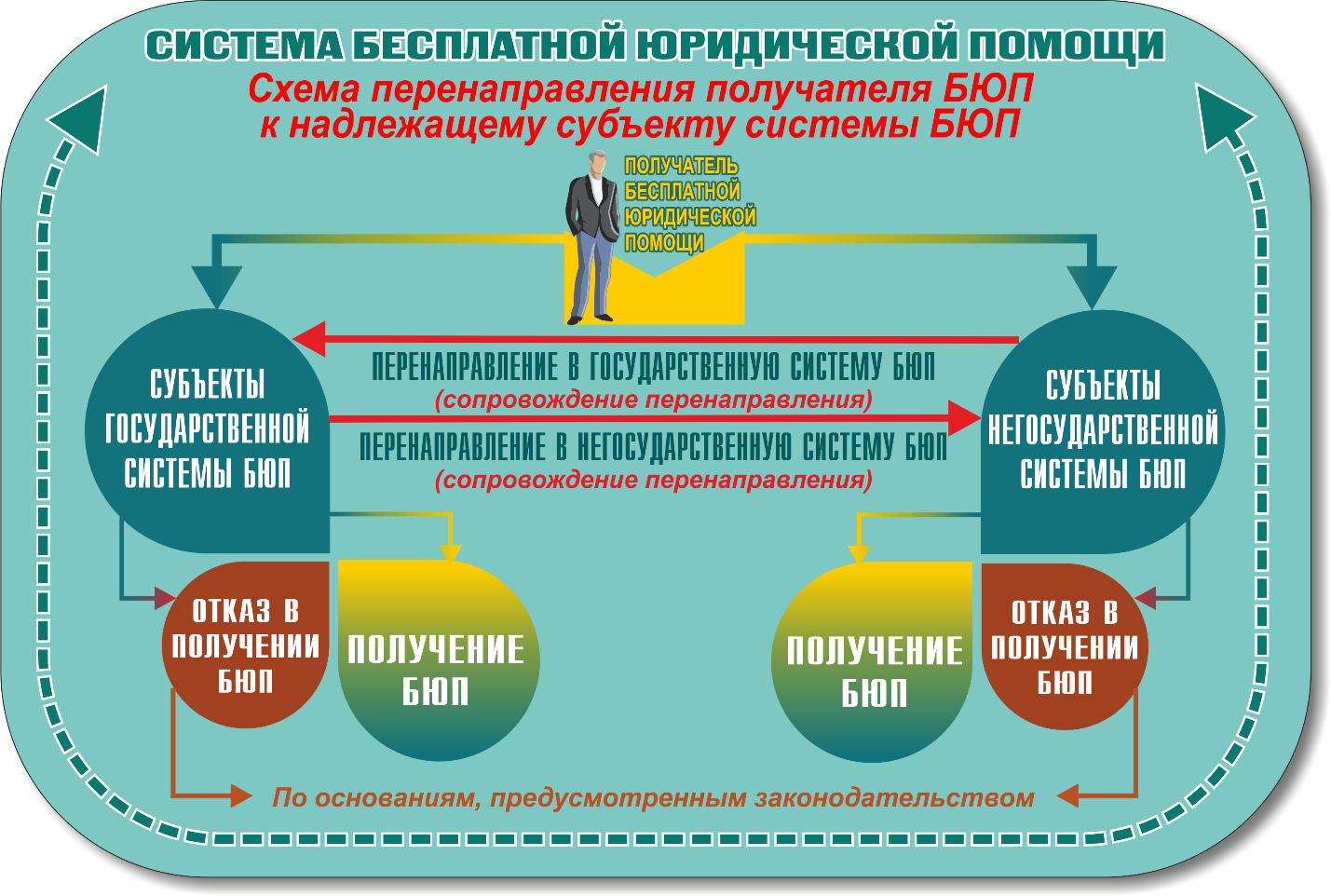 ПРАВИЛА по работе в системе перенаправления получателя БЮПВ ходе приема получателя БЮП необходимо:провести первичную квалификацию правовой проблемы получателя БЮП;определить возможность/невозможность непосредственного оказания получателю БЮП требуемой помощи; в случае невозможности оказания помощи на месте, выбрать наиболее оптимального субъекта БЮП (при этом учитывать особенность правовой области проблемы получателя БЮП, квалификацию предполагаемого субъекта, предпочтения получателя БЮП: территориальная доступность, предыдущий опыт обращения, стереотипы и т.п.);проинформировать получателя БЮП о возможных путях действия для разрешения его вопроса в системе БЮП;проинформировать о необходимом пакете документов и условиях получения БЮП у каждого из субъектов БЮП;направить получателя БЮП к надлежащему субъекту системы БЮП.Получатель БЮП может быть перенаправлен к другому субъекту БЮП только при невозможности оказания БЮП непосредственно тем субъектом БЮП, куда получатель БЮП обратился.При определении субъекта БЮП, к которому перенаправляется получатель БЮП, в числе прочих условий следует учитывать также мнение самого получателя БЮП (территориальная доступность, предыдущий опыт обращения, стереотипы и т.п.), однако, выбирать субъект БЮП следует исходя из необходимости и возможности решения существующей правовой проблемы, а не предпочтений получателя БЮП.Перенаправление получателя БЮП должно стремиться к минимизации затрат его труда, финансов и времени на получение БЮП и исключать многоразовое перенаправление от одного субъекта БЮП к другому (или между специалистами одного и того же субъекта БЮП), если для этого нет объективных оснований (например, выявленные в процессе оказания БЮП обстоятельства, препятствующие дальнейшему оказанию БЮП данным субъектом БЮП/специалистом).Перенаправление получателя БЮП должно происходить непосредственно при обращении получателя БЮП к субъекту БЮП, а время ожидания им информации о дальнейшем перенаправлении к другому субъекту БЮП должно быть минимально возможным в данной ситуации.Процедуру перенаправления необходимо разъяснять получателю БЮП таким образом, чтобы это не воспринималось как отказ от предоставления БЮП или стремление «перенести решение проблемы на другого».Специалист, осуществляющий перенаправление в системе БЮП, должен обладать следующими качествами:знание профильной тематики (приветствуется наличие юридического образования и опыта работы, умение хорошо ориентироваться в справочных базах нормативной правовой информации и судебной практики);психологическая устойчивость (специалист должен быть психологически готов не только к любым вопросам, но и к негативным проявлениям эмоций, жалобам на жизнь и другим нестандартным ситуациям);оперативность (необходимо в кратчайший срок выявить потребности получателя БЮП и выбрать оптимальный путь решения его проблемы);качественное консультирование получателя БЮП (любой получатель БЮП должен получить пошаговую информацию о том, что именно и почему ему необходимо делать дальше, на доступном его пониманию языке);мотивация «биться до последнего»: специалист должен использовать все возможные варианты решения проблемы прежде, чем отказать получателю БЮП.Все субъекты БЮП должны выполнять следующие функции в целях оптимального перенаправления получателей БЮП:Учет входящих/исходящих случаев перенаправления получателей БЮП.Получение обратной связи от получателя БЮП и (или) субъекта БЮП, к которому был перенаправлен получатель БЮП, об итогах его обращения.Мониторинг эффективного и неэффективного перенаправления (сдача по установленной форме и в установленные сроки отчетов в Управление Министерства юстиции Российской Федерации по Белгородской области).В случае необходимости получения учебно-методической, информационной, организационной и других видов поддержки с целью оперативного преодоления возникающих трудностей в процессе оказания БЮП, необходимо обращаться в аппарат Белгородского регионального отделения Общероссийской общественной организации «Ассоциация юристов России»: Адрес: 308023, Белгородская область, г. Белгород, ул. Садовая, д. 116а, каб. 306. Телефон/факс: +7 (4722) 31-30-95 / +7 (4722) 26-47-70.Эл. почта: alr31@mail.ruСайт: http://www.alrf31.ruРЕКОМЕНДУЕМЫЕ НОРМАТИВНЫЕ ПРАВОВЫЕ АКТЫФедеральный закон от 21.11.2011 г. № 324-ФЗ «О бесплатной юридической помощи в Российской Федерации» // Официальный интернет-портал правовой информации http://www.pravo.gov.ru, 21.11.2011.Федеральный закон от 02.05.2006г. № 59-ФЗ (ред. от 27.11.2017г.) «О порядке рассмотрения обращений граждан Российской Федерации» // Российская газета, №95, 05.05.2006. Изменения, внесенные Федеральным законом от 27.11.2017г. № 355-ФЗ, вступают в силу по истечении 10 дней после дня официального опубликования (опубликован на Официальном интернет-портале правовой информации http://www.pravo.gov.ru - 27.11.2017).Приказ Минюста России от 12.11.2012 г. № 206 (ред. от 01.04.2016г.) «Об утверждении форм и сроков представления документов, связанных с участием адвокатов в деятельности государственной системы бесплатной юридической помощи в Российской Федерации» // Первоначальный текст документа опубликован в издании «Российская газета», №292, 19.12.2012.Приказ Минюста России от 01.03.2013 г. № 24 (ред. от 19.08.2014г.) «Об утверждении Порядка ведения списка негосударственных центров бесплатной юридической помощи и его размещения на официальном сайте Министерства юстиции Российской Федерации в информационно-телекоммуникационной сети «Интернет» Первоначальный текст документа опубликован в издании «Российская газета», № 68, 29.03.2013. Изменения, внесенные Приказом Минюста России от 19.08.2014 г. № 173, вступили в силу по истечении 10 дней после дня официального опубликования (опубликован в «Российской газете» - 29.08.2014).Приказ Минобрнауки России от 28.11.2012 г. № 994 «Об утверждении Порядка создания образовательными учреждениями высшего профессионального образования юридических клиник и порядка их деятельности в рамках негосударственной системы оказания бесплатной юридической помощи» // Российская газета, №298, 26.12.2012Закон Белгородской области от 07.06.2011 г. № 39 (ред. от 03.11.2016 г.) «Об оказании юридической помощи гражданам Российской Федерации бесплатно на территории Белгородской области» // Первоначальный текст документа опубликован в издании «Белгородские известия», №109, 01.07.2011. Изменения, внесенные законом Белгородской области от 03.11.2016 №109, вступили в силу со дня его официального опубликования (опубликован на сайте «Вестник нормативных правовых актов Белгородской области» http://www.zakon.belregion.ru - 03.11.2016).Распоряжение Губернатора Белгородской области от 12.02.2013 г. №62-р «Об определении органа исполнительной власти Белгородской области, уполномоченного в области обеспечения граждан бесплатной юридической помощью».Постановление Правительства Белгородской обл. от 25.03.2013 г. №103-пп «Об утверждении порядка направления Адвокатской палатой Белгородской области в управление социальной защиты населения Белгородской области ежегодного доклада и сводного отчета об оказании адвокатами бесплатной юридической помощи в рамках государственной системы бесплатной юридической помощи» // Белгородские известия, №61, 09.04.2013.Постановление Правительства Белгородской обл. от 09.09.2013 г. №363-пп «Об утверждении порядка финансирования выплат адвокатам, оказавшим юридическую помощь гражданам Российской Федерации бесплатно на территории Белгородской области» // Официальный сайт Губернатора и Правительства Белгородской области http://www.belregion.ru, 12.09.2013.Постановление главы администрации Старооскольского городского округа Белгородской обл. от 11.09.2012 г. №3354 «Об оказании бесплатной юридической помощи отдельным категориям граждан на территории Старооскольского городского округа» (вместе с «Положением о порядке оказания бесплатной юридической помощи отдельным категориям граждан на территории Старооскольского городского округа») // Оскольский край, № 173, 18.09.2012.Постановление администрации Белгородского района Белгородской обл. от 16.03.2016 г. № 42 «Об оказании бесплатной юридической помощи на территории муниципального района «Белгородский район» Белгородской области» (вместе с «Положением об оказании бесплатной юридической помощи на территории муниципального района «Белгородский район» Белгородской области») // СПС «Консультант Плюс».Список использованных электронных ресурсовОфициальный интернет-портал правовой информации: http:// pravo.gov.ru Официальный сайт Министерства юстиции Российской Федерации: http://minjust.ru; Протокол перенаправления клиентов в системе БЮП: http://minjust.ru/ru/besplatnaya-yuridicheskaya-pomoshch/sistema perenapravleniya-klientov)Официальный сайт Управления Министерства юстиции Российской Федерации по Белгородской области: http://to31.minjust.ru/Официальный сайт Управления социальной защиты населения Белгородской области: http://www. усзн31.рф.Официальный сайт Общероссийской общественной организации «Ассоциация юристов России»: http://alrf.ru/Официальный сайт Белгородского регионального отделения Общероссийской общественной организации «Ассоциация юристов России»: http://alrf31.ruОфициальный сайт Адвокатской палаты Белгородской области: http://apbo31.ru/Официальный сайт Белгородская областной нотариальной Палаты // www.belnp.ruОфициальный сайт Государственного автономного учреждения Белгородской области «Многофункциональный центр предоставления государственных и муниципальных услуг»: www.mfc31.ruОфициальный сайт Центра правовой информации Белгородской государственной универсальной научной библиотеки: http://cpi.bgunb.ruОфициальный сайт Белгородского университета кооперации, экономики и права: www.bukep.ru/ Официальный сайт Белгородского государственного национально-исследовательского университета: https://www.bsu.edu.ru/ДЛЯ ЗАМЕТОКМетодические материалы изданы в рамках проекта «Развитие негосударственной системы бесплатной юридической помощи в Белгородской области», реализуемого Белгородским региональным отделением Общероссийской Общественной организации «Ассоциация юристов России» с использованием средств субсидии из бюджета Белгородской области, выделенных на конкурсной основе в качестве гранта Департаментом внутренней и кадровой политики Белгородской области в соответствии с Порядком предоставления субсидий из бюджета Белгородской области некоммерческим организациям на реализацию социально значимых проектов на 2017 год, утвержденным Постановлением Правительства Белгородской области № 236-пп от 27 июня 2017 года.Для бесплатного распространенияБесплатная юридическая помощь (далее также БЮП) – это установленная Конституцией Российской Федерации и Федеральным законом № 324-ФЗ квалифицированная юридическая помощь, оказываемая гражданам на безвозмездной основе.Субъекты, оказывающие БЮП (далее также субъекты БЮП) – это физические и юридические лица, являющиеся участниками государственной и негосударственной систем бесплатной юридической помощи в соответствии с Федеральным законом №324-ФЗ, иные лица, имеющие право на оказание бесплатной юридической помощи в соответствии с федеральными законами, законами субъектов Российской Федерации и муниципальными правовыми актами.Получатель БЮП – это гражданин, имеющий документально подтвержденное право на получение БЮП в рамках Федерального закона №324-ФЗ, закона Белгородской области от 07.06.2011 № 39 «Об оказании бесплатной юридической помощи гражданам Российской Федерации бесплатно на территории Белгородской области», в том числе относящийся к категории граждан, которые определены негосударственными центрами бесплатной юридической помощи самостоятельно.Региональная система БЮП на территории Белгородской области (далее также система БЮП Белгородской области) - это совокупность субъектов БЮП на территории Белгородской области.Перенаправление получателя БЮП – это действия, направленные на переадресацию получателя БЮП к наиболее подходящему субъекту БЮП, который обладает необходимой компетенцией и ресурсами для решения конкретной правовой проблемы.Центр бесплатной юридической помощи Белгородского регионального отделения Общероссийской общественной организации «Ассоциация юристов России (далее также Центр БЮП) – это центр, оказывающий бесплатную юридическую помощь в виде правового консультирования в устной и письменной форме, составления заявлений, жалоб, ходатайств и других документов правового характера, который создан Белгородским региональным отделением Общероссийской общественной организации «Ассоциация юристов России» в соответствии с требованиями Федерального закона №324-ФЗ, являющийся участником негосударственной системы бесплатной юридической помощи.